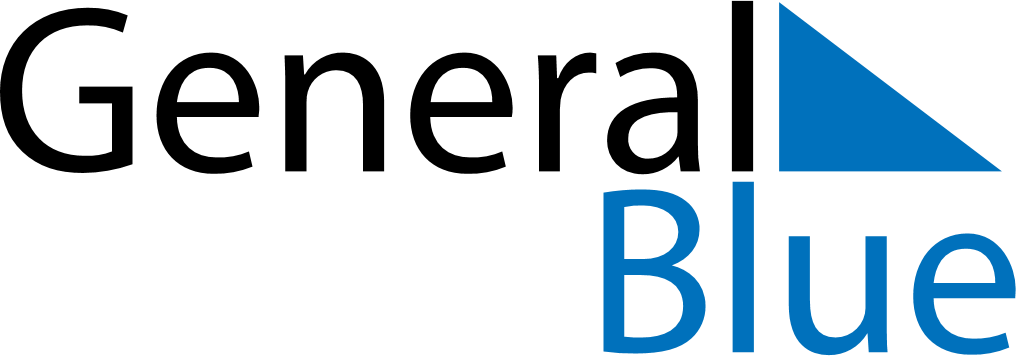 August 2022August 2022August 2022August 2022VietnamVietnamVietnamSundayMondayTuesdayWednesdayThursdayFridayFridaySaturday12345567891011121213Ghost FestivalGhost Festival1415161718191920August Revolution Commemoration DayAugust Revolution Commemoration Day212223242526262728293031